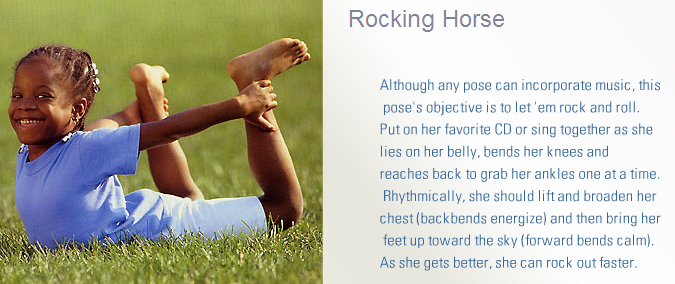 Rocking HorseLie on your belly, bend your knees, and grab your ankles.Rock back by lifting your chest towards the ceiling.Then rock forward by lifting your feet towards the ceiling.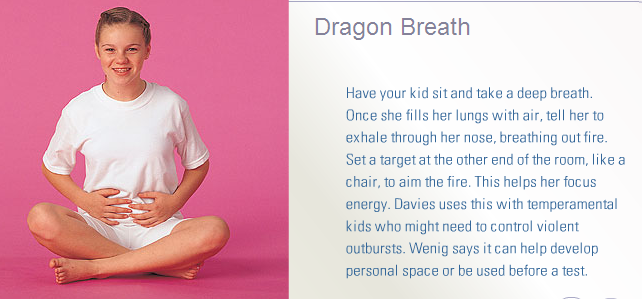 Dragon BreathTake a deep breath inBlow it out through your nose, exhaling fire like a dragonTry to shoot the fire at something far away!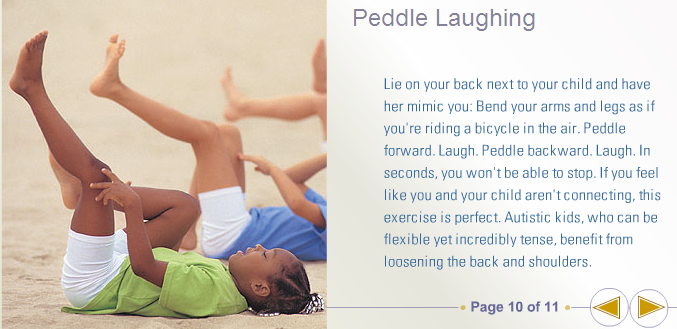 PedalingLie on your back and lift your feet into the airPedal forward, then pedal backwardCan you pedal fast like you are going downhill?Can you pedal slow and strong like you are going up a big hill?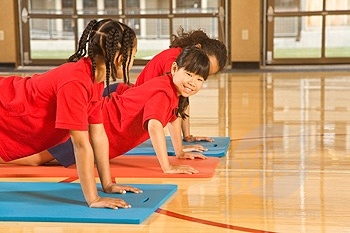 Push-upsKeep your body straight and strong, and go down as low as you canCan you do 10?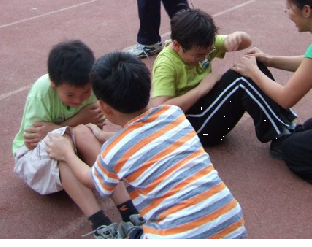 Sit-ups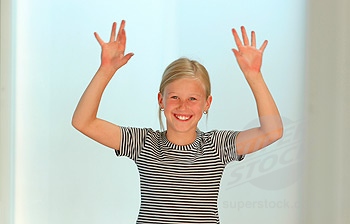 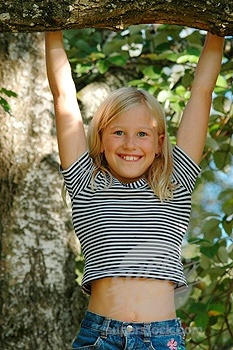 Touch the ceilingReach up as high as you can and try to touch the ceiling!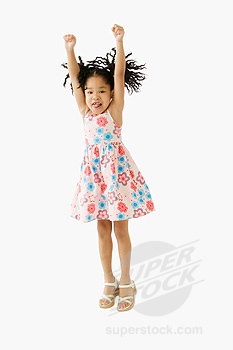 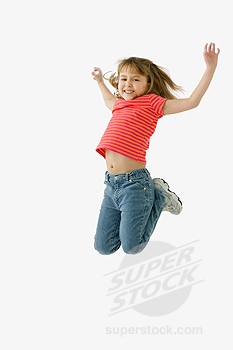 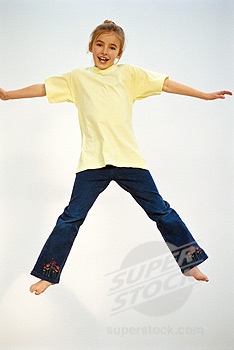 Jump! 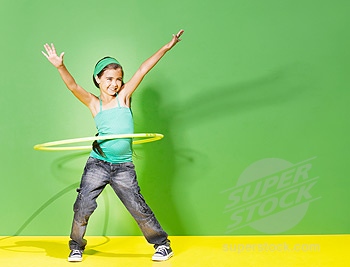 Hula hoop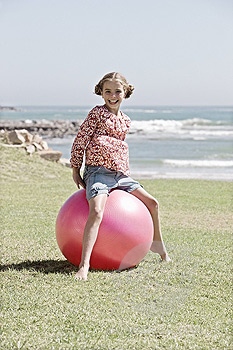 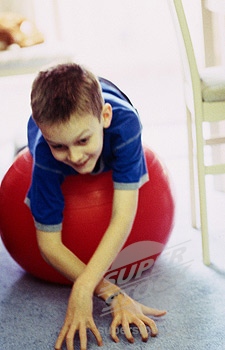 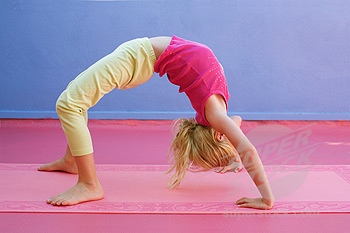 Bridge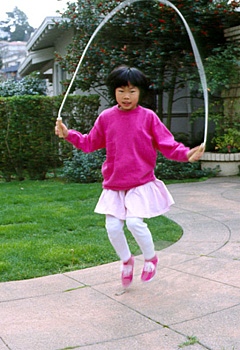 Jump rope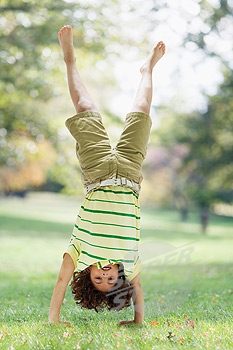 Handstands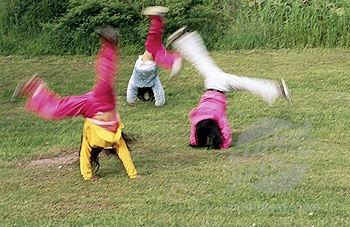 Cartwheels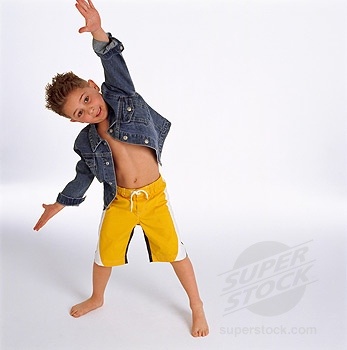 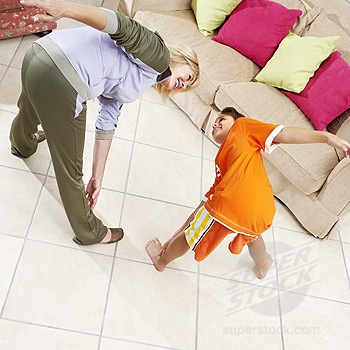 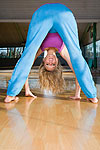 Windmill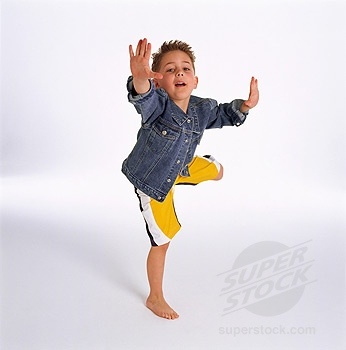 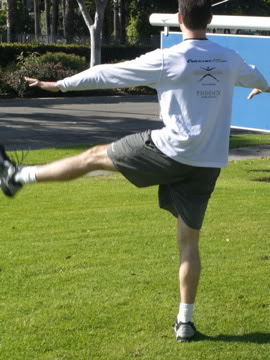 FlamingoStand on one leg for as long as you canThen stand on the other leg for as long as you canFor extra fun and challenge, hold your body in different positions!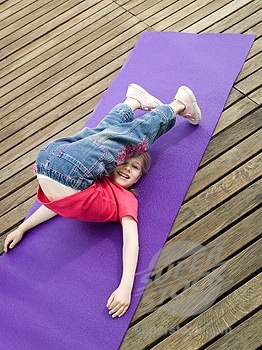 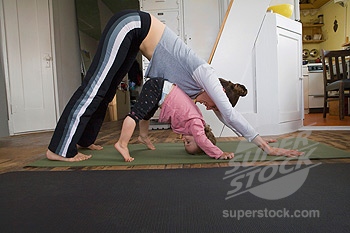 Down dog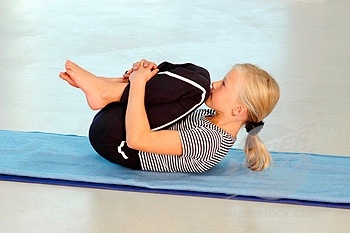 Roll like a ball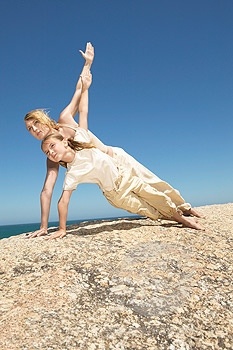 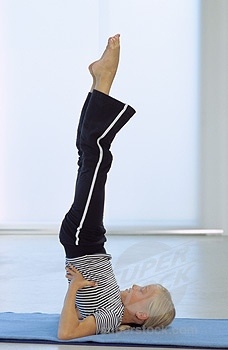 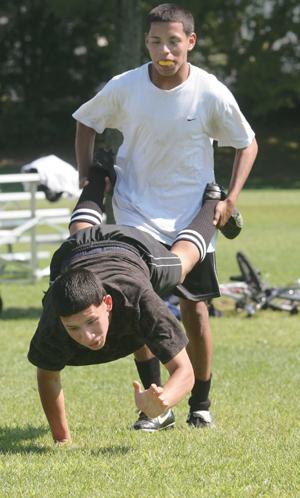 WheelbarrowStretchy band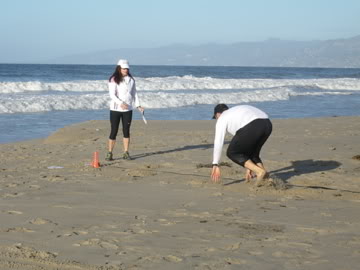 Animal walkingWalk like a gorilla (hands brushing the floor)Walk like a crabJump like a frogHop like a kangarooRun like a dogWalk like a bear